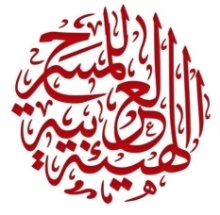 الملتقى العربي لفنون العرائس  (الدورة الرابعة)استمارة متدرب في ورشة تخصصيةللراغبين من دولة الإمارات العربية المتحدة (من الجنسين)آخر موعد للتقديم 17 أغسطس 2016فرصة للراغبين في التدرب على فنون العرائس: ضمن سعي الهيئة العربية للمسرح لتفعيل وتعزيز حضور فنون العرائس وماجاورها في فضاءات الفرجة العربية وتدريب الراغبين من كل الدول العربية وبعد نجاح البرنامج التدريبي في الدورة الماضية والذي استهدف متدربين من (سوريا، لبنان، الأردن، فلسطين، مصر، السودان، ليبيا، الجزائر، المغرب وموريتانيا) تفتح المجال للمتدربين الراغبين من (العراق، السعودية، الكويت، قطر، البحرين، سلطنة عمان، اليمن ، الإمارات والأردن البلد المضيف) للترشح للبرنامج التدريبي المقبل ضمن فعاليات الملتقى العربي لفنون العرائس (الدورة الرابعة) في عمان (الأردن) خلال الفترة من 22 إلى 26 / 9 /2016 .نتمنى تعبئة الاستمارة أدناه و إرسالها مع السيرة الذاتية  وستقوم لجنة مختصة بالاختيار النهائيملاحظة: تتكفل الهيئة العربية للمسرح بتكاليف السفر على الدرجة السياحية و الإقامة و التغذية طيلة مدة الدورة.الإمارات العربية المتحدةالإمارات العربية المتحدةالدولةالأسم مطابق لجواز السفر  وباللغتينقادم من مدينةالأسم مطابق لجواز السفر  وباللغتينالجوالالبريد الالكترونيالعمرالحكواتيالمابيت شوصندوق العجبصندوق العجبخيال الظلخيال الظلالأرجوز والقفازعرائس خيطنتمنى اختيار الورشة المناسبة لك حسب تسلسل رغبتكنتمنى اختيار الورشة المناسبة لك حسب تسلسل رغبتكورش  تدريبية سابقة  في فنون العرائس لماذا التدرب على  فنون العرائسمُعرفين لك في المجالإضافات أخرىعدنان سلوم – جوال: 00971509324542 adnan.salloum@yahoo.comعدنان سلوم – جوال: 00971509324542 adnan.salloum@yahoo.comعدنان سلوم – جوال: 00971509324542 adnan.salloum@yahoo.comعدنان سلوم – جوال: 00971509324542 adnan.salloum@yahoo.comعدنان سلوم – جوال: 00971509324542 adnan.salloum@yahoo.comGsati2007@gmail.comالهيئة العربية للمسرحGsati2007@gmail.comالهيئة العربية للمسرحGsati2007@gmail.comالهيئة العربية للمسرحللمراسلة و الاستفسار